УПРАВЛЕНИЕ ФЕДЕРАЛЬНОЙ  СЛУЖБЫ ГОСУДАРСТВЕННОЙ  РЕГИСТРАЦИИ, 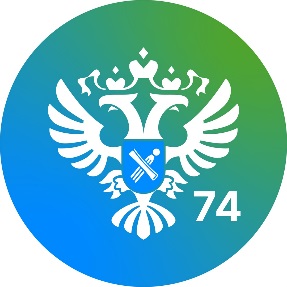 КАДАСТРА И КАРТОГРАФИИ (РОСРЕЕСТР)  ПО ЧЕЛЯБИНСКОЙ ОБЛАСТИ . Челябинск, ул. Елькина, 85                                                                                    07.06.2022Телеграм-бот Росреестра– @RosreestrDachaBot  ждет вопросов от южноуральцев🌿Дачный сезон начался. У многих садоводов работы на земле идут полным ходом. Управление Росреестра по Челябинской области напоминает дачникам и тем, кто только планирует вступить в их ряды, что ответы на имеющиеся вопросы по постановке загородных объектов недвижимого имущества на кадастровый учет и государственной регистрации прав на них можно получить в рамках ведомственного спецпроекта «Дача моя». Здесь в помощь южноуральцам телеграм-бот Росреестра – @RosreestrDachaBot__________________________________________________Как им воспользоваться?1. Активируйте бота командой /start;2. Задайте интересующий вопрос;3. Следите за новостями в наших соцсетях (ответы на самые популярные вопросы будут появляться именно там).Ссылки на социальные сети Управления:ВКонтакте (https://vk.com/rosreestr_chel);
 Telegram (https://t.me/rosreestr_74);
Одноклассники (https://ok.ru/profile/582440710374).
__________________________________________________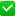 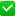 О чем спрашивают у чат-бота?Например, много вопросов уже поступило о необходимости регистрации теплиц. Управление Росреестра поясняет жителям области, что каркасные сборно-разборные конструкции без фундамента к объектам недвижимости не относятся и права на них регистрировать не нужно.Однако при желании владельцы капитальных хозяйственных построек -теплиц- с фундаментом, состоящих из несущих, ограждающих строительных конструкций, могут поставить такие объекты на кадастровый учет и оформить право собственности. Для этого необходимо обратиться в Росреестр через МФЦ или использоваться электронными сервисами сайта https://rosreestr.gov.ru/. Для оформления объекта понадобится заявление, технический план объекта, который подготавливается кадастровым инженером, и правоустанавливающий документ на земельный участок (представление которого не требуется если право заявителя на такой участок зарегистрировано в Едином государственном реестре недвижимости). Госпошлина за регистрацию прав на хозяйственную постройку составит 350 рублей.Пресс-служба Управления Росреестра и Кадастровой палаты по Челябинской области